n               Základní škola a Mateřská škola Sudkov, příspěvková organizace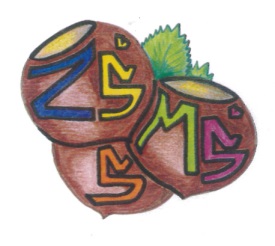 Sudkov 176, 788 21   IČ 709 90 930Telefon 583550116   e – mail : zssudkov@zssudkov.czwww.zssudkov.czDodatek č. 5 ke Školnímu řádu k bodu 2. 2. Povinnosti žáků„Žákům a studentům je zakázáno do školy vnášet a ve škole užívat návykové látky a jedy a takové látky, které je svým vzhledem, chutí a konzistencí napodobují.“Pedagogická rada projednala dne 30. 8. 2022, s účinností od 1. 9. 2022.Školská rada schválila dne 1. 9. 2022.V Sudkově, 1. 9. 2022					Mgr. Eva Kupková								  	  ředitelka školy